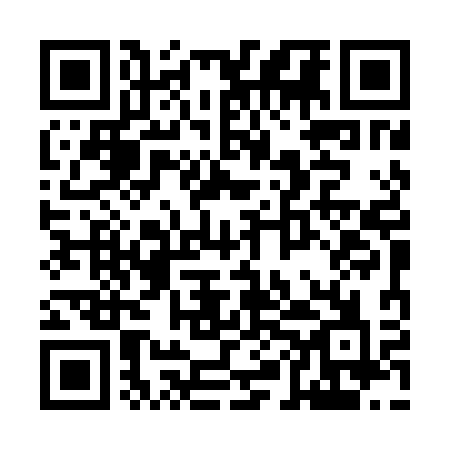 Ramadan times for Gniadki, PolandMon 11 Mar 2024 - Wed 10 Apr 2024High Latitude Method: Angle Based RulePrayer Calculation Method: Muslim World LeagueAsar Calculation Method: HanafiPrayer times provided by https://www.salahtimes.comDateDayFajrSuhurSunriseDhuhrAsrIftarMaghribIsha11Mon4:054:056:0111:483:385:365:367:2512Tue4:024:025:5911:483:395:385:387:2713Wed4:004:005:5711:473:415:395:397:2914Thu3:573:575:5411:473:435:415:417:3115Fri3:553:555:5211:473:445:435:437:3316Sat3:523:525:4911:473:465:455:457:3617Sun3:493:495:4711:463:475:475:477:3818Mon3:463:465:4511:463:495:495:497:4019Tue3:443:445:4211:463:505:505:507:4220Wed3:413:415:4011:453:515:525:527:4421Thu3:383:385:3711:453:535:545:547:4622Fri3:353:355:3511:453:545:565:567:4823Sat3:333:335:3311:453:565:585:587:5024Sun3:303:305:3011:443:575:595:597:5325Mon3:273:275:2811:443:596:016:017:5526Tue3:243:245:2511:444:006:036:037:5727Wed3:213:215:2311:434:016:056:057:5928Thu3:183:185:2111:434:036:076:078:0229Fri3:153:155:1811:434:046:096:098:0430Sat3:123:125:1611:424:056:106:108:0631Sun4:094:096:1312:425:077:127:129:091Mon4:064:066:1112:425:087:147:149:112Tue4:034:036:0812:425:097:167:169:143Wed4:004:006:0612:415:117:187:189:164Thu3:573:576:0412:415:127:197:199:185Fri3:543:546:0112:415:137:217:219:216Sat3:503:505:5912:405:157:237:239:237Sun3:473:475:5712:405:167:257:259:268Mon3:443:445:5412:405:177:277:279:299Tue3:413:415:5212:405:197:287:289:3110Wed3:373:375:5012:395:207:307:309:34